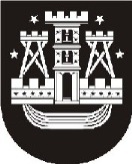 KLAIPĖDOS MIESTO SAVIVALDYBĖS ADMINISTRACIJAKlaipėdos miesto savivaldybės administracija, vadovaudamasi Integruotų teritorijų vystymo programų rengimo ir įgyvendinimo gairių, patvirtintų Lietuvos Respublikos vidaus reikalų ministro 2014 m. liepos 11 d. įsakymu Nr. 1V-840 „Dėl integruotų vystymo programų rengimo ir įgyvendinimo gairių patvirtinimo“ 61 punktu, teikia savivaldybės tarybai Klaipėdos m. integruotos teritorijų vystymo programos įgyvendinimo ataskaitą už 2020 m. PRIDEDAMA. Klaipėdos miesto integruotos teritorijų vystymo programos įgyvendinimo ataskaita, 5 lapai.Violeta Pronskuvienė, tel. (8 46) 39 61 11, el. p. violeta.pronskuviene@klaipeda.ltKlaipėdos miesto savivaldybės merui2021-02-25Nr.TAS-69Klaipėdos miesto savivaldybės meruiĮNr.Klaipėdos miesto savivaldybės meruiDĖL KLAIPĖDOS MIESTO INTEGRUOTOS TERITORIJŲ VYSTYMO PROGRAMOS ĮGYVENDINIMO ATASKAITOS PATEIKIMODĖL KLAIPĖDOS MIESTO INTEGRUOTOS TERITORIJŲ VYSTYMO PROGRAMOS ĮGYVENDINIMO ATASKAITOS PATEIKIMODĖL KLAIPĖDOS MIESTO INTEGRUOTOS TERITORIJŲ VYSTYMO PROGRAMOS ĮGYVENDINIMO ATASKAITOS PATEIKIMODĖL KLAIPĖDOS MIESTO INTEGRUOTOS TERITORIJŲ VYSTYMO PROGRAMOS ĮGYVENDINIMO ATASKAITOS PATEIKIMODĖL KLAIPĖDOS MIESTO INTEGRUOTOS TERITORIJŲ VYSTYMO PROGRAMOS ĮGYVENDINIMO ATASKAITOS PATEIKIMOSavivaldybės administracijos direktoriusGintaras Neniškis